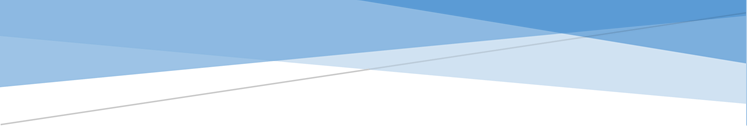 Schoolondersteuningsprofiel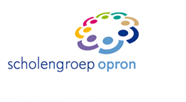 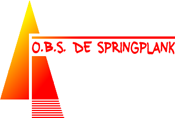 Inhoudsopgave 												PaginaInleiding 										31. Algemene gegevens van de school 							5 2. Missie en Visie van de school 							53. Basis- en extra ondersteuning binnen stichting OPRON 				6 4. Welke ondersteuning kan de basisschool bieden? 					7 4.1 Kernkwaliteiten samenwerkingsverband 20.01				7 4.2 Basisondersteuning binnen onze school 					74.3 Wat biedt school aanvullend op de basisondersteuning? 			94.4 Hoe ziet de actuele verscheidenheid eruit op de school? 			115. Extra ondersteuning 									126. Ambitie van de school 								13Bijlagen:			Bijlage A  -  Checklist ijkinstrument basisondersteuningBijlage B  -  OndersteuningspiramideInleiding In dit Schoolondersteuningsprofiel (SOP) geeft onze school aan hoe de ondersteuning en begeleiding  op de school eruit ziet en welk aanbod van onderwijs gebaseerd op de formulering basisondersteuning , aanbod voor ondersteuning en extra ondersteuning die aan leerlingen bij ons op school geboden kan worden.Aangaande het SOP staat in het (vernieuwde) Ondersteuningsplan van het SWV PO 20.01 (2018) het volgende omschreven: De basisondersteuning is het door de gezamenlijke schoolbesturen afgesproken niveau van ondersteuning dat beschikbaar is voor iedere leerling op alle scholen in het samenwerkingsverband. Het gaat daarbij om het geheel van preventieve en licht curatieve interventies die de school binnen haar onderwijsstructuur planmatig en op een overeengekomen kwaliteitsniveau, eventueel met samenwerkende ketenpartners, uitvoert. Deze interventies organiseren de scholen zelf met de hen daartoe beschikbaar gestelde middelen. Dit betekent dat de basisondersteuning structureel beschikbaar is voor of binnen de basisschool; deze staat per school concreet uitgewerkt in het schoolondersteuningsprofiel (SOP). Er wordt voor deze interventies dus geen toewijzende verklaring afgegeven die recht geeft op extra ondersteuning door het samenwerkingsverband.De vastgestelde basisondersteuning van het samenwerkingsverband is gebaseerd op 13 kernkwaliteiten die voortkomen uit de vier elementen van basisondersteuning uit het Referentiekader (2013) horend bij de wet op Passend Onderwijs.  Het niveau ligt daarmee boven de inspectienorm (basiskwaliteit, Waarderingskader 2017) en komt overeen met wat 85% van alle kinderen in het basisonderwijs kennen en kunnen. Een omschrijving van de basis- en extra ondersteuning die een individuele school binnen een samenwerkingsverband kan bieden.  Het geheel van ondersteuningsprofielen moet zorgen voor een dekkend aanbod van onderwijszorg binnen het samenwerkingsverband. 
Hiermee kunnen alle schoolbesturen binnen het samenwerkingsverband een passende plek vinden voor elke leerling en hun zorgplicht waarmaken. En in de omschrijving van basisondersteuning:
De door het samenwerkingsverband vastgestelde omschrijving van de basisondersteuning en de eventueel extra ondersteuning die een individuele school – eventueel met ketenpartners – biedt.Kortom: in het SOP komt de stand van zaken rondom de basisondersteuning en de basiskwaliteit van de scholen (gebruik: checklist) en de extra ondersteuning die de school biedt (gebruik : index verscheidenheid).
En wenselijk: de ambities van de school omtrent het bieden van extra ondersteuningWettelijk kader Wettelijk is vastgesteld dat het schoolondersteuningsprofiel een document is, waarin de school de taken, de verantwoordelijkheden en de werkwijze ten aanzien van Passend Onderwijs vastlegt. In dit document beschrijft de school de basisondersteuning, de  extra ondersteuning die de school biedt of wil gaan bieden. Als slot beschrijft de school de ambities die er zijn rond Passend Onderwijs.Het schoolondersteuningsprofiel: • is gerelateerd aan het schoolplan en de schoolgids• is een verantwoordelijkheid van het bevoegd gezag van de school • wordt geschreven door de directie van de school • wordt tenminste eenmaal per 4 jaar (dat wordt jaarlijks) vastgesteld • wordt ter advies voorgelegd aan de medezeggenschapsraad Samenwerkingsverband 20.01Onze school maakt deel uit van het provinciaal samenwerkingsverband Passend Onderwijs  (SWV 20.01). In dit regionaal samenwerkingsverband is een dekkend aanbod onderwijsondersteuning aanwezig.Alle informatie over het samenwerkingsverband 20.01 vindt u op de website: www.passendonderwijsgroningen.nl1. Algemene gegevens van de schoolNaam van de school 			: OBS de SpringplankBezoekadres 				: Poststraat 1Postcode 				: 9628 AAPlaats 					: SiddeburenBrinnummer 				: 11AODirecteur 				: mw L. WoldendorpIntern Begeleider 			: mw. H. SmitSamenwerkingsverband 		: 20.01Aantal leerlingen oktober 2019		: 1452. Missie & Visie van de school3. Basis- en extra ondersteuning binnen scholengroep OPRON Overeenkomstig het Referentiekader Passend Onderwijs omschrijven we basisondersteuning als het door het samenwerkingsverband afgesproken geheel van preventieve en lichte curatieve interventies die de school binnen haar onderwijsstructuur planmatig en op een overeengekomen kwaliteitsniveau, eventueel met samenwerkende ketenpartners, uitvoert. Wij proberen aan de onderwijsbehoeften van de leerling tegemoet te komen en bieden daarvoor een bepaalde mate van ondersteuning. Wanneer een kind specifieke onderwijsbehoeften heeft, waarin wij niet direct kunnen voorzien, kunnen wij ondersteuning vragen bij het OPRON Expertise Team (OET). De geboden ondersteuning kan praktisch van aard zijn, maar ook intensieve vormen van begeleiding binnen onze school omvatten. Ook een verwijzing naar een andere school behoort tot de mogelijkheden.  Binnen ons samenwerkingsverband Passend Onderwijs zijn afspraken gemaakt over de minimaal te bieden ondersteuning (basisondersteuning) en extra ondersteuning.  De van het groepsaanbod afwijkende specifieke onderwijsbehoefte van de leerling beschrijven wij in het ontwikkelperspectief. De onderwijsbehoefte geeft aan wat de leerling nodig heeft om te leren en zich te kunnen ontwikkelen binnen onze school. Basisondersteuning binnen Passend Onderwijs Groningen: De basisondersteuning geeft aan welke mate van ondersteuning aan kinderen wordt geboden binnen de eigen school. De actuele afspraken over te bieden basisondersteuning zijn als bijlage opgenomen bij het Ondersteuningsplan 2019-2023. (www.passendonderwijsgroningen.nl).  Extra ondersteuning binnen Passend Onderwijs Groningen en OPRON:De extra ondersteuning wordt binnen onze samenwerkingsverband vormgegeven door middel van arrangementen SWV en arrangementen OPRON en worden door de school aangevraagd via het OET. De arrangementen worden ingezet binnen het regulier basisonderwijs. Arrangementen worden jaarlijks bijgesteld naar aanleiding van evaluatie en behoefte van de scholen.4. Welke ondersteuning kan de basisschool bieden 4.1 Kernkwaliteiten Samenwerkingsverband 20.01  Hieronder het overzicht ten aanzien van de geboden basisondersteuning binnen de scholen waarover binnen het samenwerkingsverband de afspraken zijn gemaakt. Als algemene voorwaarde wordt gesteld dat de scholen over een basisarrangement van de inspectie beschikken. 4.2 Basisondersteuning binnen onze school 4.2.1 Voldoen we aan de afspraken die gemaakt zijn? In deze paragraaf geven we aan in welke mate wij voldoen aan de basisondersteuning en hoe wij vorm geven aan de afspraken die gemaakt zijn binnen het samenwerkingsverband 20.01. Jaarlijks op 1 oktober wordt de geboden basisondersteuning door ons geïnventariseerd middels het invullen van de checklist ijkinstrument basisondersteuning. In de bijlage vindt u de laatste bevindingen van onze school. Als algemene voorwaarde is gesteld dat alle scholen voldoen aan het door de inspectie vastgestelde basisarrangement. Binnen dit arrangement vallen scholen waarvan de inspectie geen tekortkomingen heeft vastgesteld, die noodzaken tot verscherpt toezicht. Voldoet de school niet aan deze algemene voorwaarde, dan voldoet de school ook niet aan de basisondersteuning. Onze school voldoet wel/ niet aan het door de inspectie vastgestelde basisarrangement. Laatste inspectiebezoek/audit	: 2012/5 juni 2019Arrangement 			: basisEvt. opmerkingen 			: -Om de basiskwaliteit van basisondersteuning te kunnen vaststellen is criterium eveneens het toezichtskader van de inspectie, met als minimumnorm voor  basiskwaliteit: Onderwijsproces: Zicht op ontwikkeling en Didactisch handelen zijn tenminste voldoende en niet meer dan één van de andere standaarden is onvoldoende.Schoolklimaat: veiligheid is tenminste voldoende. Onderwijsresultaten: leerresultaten zijn tenminste voldoende. Zicht op Ontwikkeling en Didactisch handelen zijn tenminste voldoende en niet meer dan één van de andere standaarden is onvoldoende:				ja / nee 2012 (Inspectierapport)							ja / nee 2019 (interne audit)Schoolklimaat: veiligheid is tenminste voldoende: 			ja / nee	Onderwijsresultaten: leerresultaten zijn tenminste voldoende:		ja / neeDe basiskwaliteit van onze school is wel/niet op orde. Onze school voldoet op basis van de checklist aan de vastgestelde basisondersteuning(voldoende is ≥80% op de uitgewerkte checklist) 
x Ja□ Nee Indien ‘nee’ is ingevuld en bij nog verder te ontwikkelen kernkwaliteiten  De volgende onderdelen zijn nog in ontwikkeling:Het volgende ontwikkeltraject wordt ingezet om te voldoen aan de basisondersteuning:4.2.2 School specifieke uitwerking van de basisondersteuning In onderstaand overzicht beschrijven wij wat we boven de basisondersteuning aanvullend aanbieden én hoe we omgaan met arrangementen extra ondersteuning. • In het kader van preventieve en licht curatieve interventies maken wij gebruik van: Het CITO leerlingvolgsysteem Een kleutervolgsysteem, te weten “Onderbouwd”Een handboek ondersteuning en begeleiding binnen het team:  een zorgpiramide waarin staat beschreven hoe te handelen bij situaties die om vroegtijdig ingrijpen vragen• In het kader van ‘aanbod ondersteuning’ hanteren wij de afspraken die staan in het: PestprotocolDyslexieprotocolSchooleigen beleidsplan meer- en hoogbegaafdheidSchooleigen beleidsplan doeklas-activiteiten (in ontwikkeling)DyscalculieprotocolProtocol medische handelingen Anders namelijk: borgingsdocumenten in On The MoveVoor de sociaal emotionele ontwikkeling maken we gebruik van:Signalering			: ZienMethode			: KwinkMethodieken op de vakken technisch lezen, begrijpend lezen, spelling en rekenen:Technisch Lezen		: VLL / EstafetteBegrijpend Lezen		: Nieuwsbegrip XLSpelling				: Spelling op MaatRekenen en Wiskunde		: Wereld in getallen 5Daarnaast maken wij gebruik van ICT als ondersteuning van het onderwijsleerproces, middels de programma’s: Wereld in getallen (digitaal), NieuwsbegripXL (digitaal), Bloon, Maatwerk, Word, PowerPoint. Ook werken wij met behulp van Basicly (online platform) aan digitale geletterdheid in de klas. Er wordt in school gebruik gemaakt van vaste PC’s en Chromebooks.4.3 Wat biedt onze school aanvullend op de basisondersteuning? Naast de vaststaande afspraken zijn er scholen die aanvullend op de basisondersteuning iets extra’s bieden. Onze school biedt ten aanzien van preventieve interventies, aanbod van ondersteuning, bekwaamheid van leerkrachten, ondersteuningsstructuur of handelingsgericht werken het volgende aanbod aanvullend op de basisondersteuning:4.4 Hoe ziet de actuele verscheidenheid eruit op de school? Op scholen bestaat een zekere verscheidenheid als het gaat om leerlingen die iets extra’s vragen. Dat vraagt van de betreffende leerkrachten, maar ook van intern begeleiders een extra inspanning. De vraag is of deze extra inspanning kan en moet worden omgezet in extra ondersteuning en er dus een beroep gedaan moet worden op de gelden Passend onderwijs. OPRON heeft een groot deel van de gelden Passend onderwijs afkomstig van het SWV direct doorgesluisd naar de basisscholen, zodat deze zonder tussenkomst van het OET kunnen inzetten op extra ondersteuning aan leerlingen die dat nodig hebben. Een klein deel van de genoemde gelden gaat naar het OET, waar scholen aan de hand van vastgestelde criteria een individueel of groepsarrangement kunnen aanvragen, zie hst. 5. 5. Extra Ondersteuning  De definitie van Extra Ondersteuning is dat de onderwijsbehoeften van het kind dermate intensief en complex zijn, dat deze meer dan de (aanvullende) basisondersteuning op een school vragen. Onze school kan voor Extra Ondersteuning een beroep doen op het OET.  Het schoolbestuur biedt Extra Ondersteuning aan in de vorm van arrangementen. Deze worden ingezet binnen het regulier onderwijs. De arrangementen worden aangevraagd bij het OET en beoordeeld aan de hand van de onderwijsbehoeften van het kind of de groep. Arrangementen kunnen worden aangevraagd a.d.h.v. de criteria in de kwaliteitskaart ‘Richtlijnen aanvraag arrangementen’. Het actuele aanbod van arrangementen is intern bekend, en wordt bijgehouden in een document in Teams. Voor deze leerlingen heeft de school een OntwikkelingsPerspectiefPlan (OPP) opgesteld. Voor de onderstaande onderwijsbehoeften doen wij een beroep op de arrangementen extra ondersteuning om hierin een passend aanbod te bieden binnen de school:Indien sprake is van de volgende ondersteuningsbehoeften verwijzen wij naar een andere reguliere basisschool of school voor Speciaal (Basis) Onderwijs omdat wij niet in staat zijn om dit met extra ondersteuning binnen de school te bieden:N.B. Arrangementen zoals verwijzing naar een andere reguliere basisschool, verwijzing naar het speciaal basisonderwijs of verwijzing naar het speciaal onderwijs worden aangevraagd bij het SOT OPRON. 6. 	Ambities van de school Naast de ondersteuning die we op dit moment bieden, heeft onze school ambities welke we de komende periode willen realiseren. Onze ambities ten aanzien van het bieden van aanvullende of extra ondersteuning zijn:Onze ambities ten aanzien van het bieden van passende ondersteuning waarvoor we nu nog verwijzen naar het Speciaal (Basis) Onderwijs zijn:Bijlagen:Checklist ijkinstrument basisondersteuningOndersteuningspiramideBijlage AChecklist ijkinstrument basisondersteuningBijlage B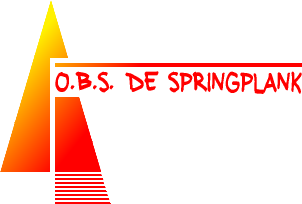 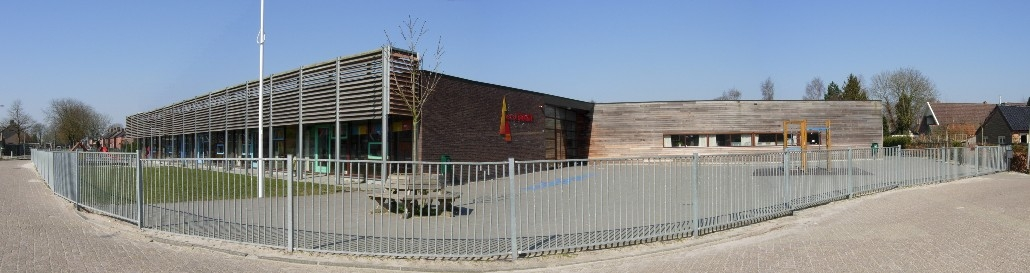 OBS de SpringplankPoststraat 19628 AA Siddeburendirectie@obs-de-springplank.nlwww.obs-de-springplank.nlEen voorwaarde voor kinderen, om met plezier te kunnen leren is een onderwijs-leeromgeving waarbinnen de kinderen een gevoel van veiligheid en geborgenheid ervaren en waarin ook aandacht wordt besteed aan het voorkomen en bestrijden van plagerijen en pesterijen.Een onderwijsleeromgeving waarin rust, orde, regelmaat en voorspelbaarheid een leidraad vormen bij de ontwikkeling van kinderen binnen een veilig en kindvriendelijk pedagogisch klimaat. Naast het scheppen van deze positieve voorwaarden betreffende de onderwijsleeromgeving en het onderwijsleerproces hechten wij ook zeer grote waarde aan het behalen van goede onderwijsresultaten. Wij willen als school dan ook een kwalitatief goede begeleiding geven aan alle kinderen, zodat op alle verschillende niveaus de kinderen hun individuele vaardigheden, kennis en competenties optimaal kunnen ontwikkelen. Een goed evenwicht tussen procesgericht en resultaatgericht werken heeft voortdurend onze volledige aandacht en maakt dat een hechte en stevige basis wordt gelegd voor de verdere ontwikkeling van de kinderen.2.1 Onze visie:Veiligheid, vertrouwen, plezier en een goede sfeer zijn bij ons op school kernwoorden waar we veel waarde aan hechten. We zijn een openbare school waar iedere leerling gezien wordt zoals hij/zij is en waar we uitgaan van mogelijkheden. Een goede doorgaande lijn staat bij ons hoog in het vaandel. Samenwerken vinden wij belangrijk en hierbij zoeken we de verbinding met het dorp, de verenigingen en onze ouders.In onze groepen werken we vanuit structuur en duidelijkheid en streven naar een goed pedagogisch klimaat. De leerlingen komen door middel van verschillende werkvormen tot leren waarbij de betrokkenheid wordt vergroot. De leerkracht neemt hierin een observerende en begeleidende rol. Daarnaast bieden wij een uitdagende leeromgeving en leerplekken waar onze leerlingen geprikkeld en uitgedaagd worden om hun talenten te ontwikkelen op hun eigen manier.Leerlingen voelen zich veilig, ontwikkelen zelfvertrouwen en zijn zelfstandig. We betrekken ze bij hun eigen leerproces en leren ze bewust te worden van hun ontwikkeling. We hebben hoge verwachtingen en spreken deze ook naar ze uit. Leerlingen worden gecomplimenteerd voor hun inzet, geduld en doorzettingsvermogen en aan het eind van hun basisschooltijd hebben ze hun talenten ontwikkeld en bezitten ze de vaardigheden die ze nodig hebben om de volgende stap te zetten in de maatschappij.2.2 ONZE VISIE OP DE ondersteuning van de LEERLINGEN:Leerlingen waarbij door middel van toetsing of observatie wordt gesignaleerd dat er extra ondersteuning nodig is, krijgen gestructureerde en op de situatie toegespitste hulp en ondersteuning binnen de groep. Er zijn binnen de school ook mogelijkheden om leerlingen in een kleinere setting buiten de klas te ondersteunen. Dit kan bestaan uit remediërende lessen of pre-teaching, maar we hebben ook de mogelijkheid een leerling voor een dagdeel in onze ‘plusklas’ of ‘doeklas’ (in ontwikkeling) te plaatsen. Zie 4.3.Door met een aantal vakgebieden te kiezen voor groepsdoorbrekend werken, kunnen we leerlingen beter bedienen op hun niveau. Er wordt gehandeld volgens het PDCA-stappenplan (Plan, Do, Check, Act). Overeenkomstig de doelstellingen van het Passend Onderwijsbeleid, streeft de school na, om door middel van een goede ondersteuningsverbreding de verwijzing van leerlingen naar scholen voor gespecialiseerd onderwijs te minimaliseren. Voor meer- en hoogbegaafde kinderen biedt onze school alle mogelijkheden voor een optimale ontwikkeling. Door middel van een goede begeleiding en aangepaste onderwijsleerpakketten, wordt de onderwijsleerstof verkort aangeboden (compacting). Op deze wijze kunnen deze kinderen bijvoorbeeld naast de Nederlandse en Engelse taal ook nog een andere taal leren en wordt veel aandacht besteed aan het wiskundig rekenen en de basisvaardigheden voor het opzetten van werkstukken en leeropdrachten. Ook is het overslaan van een leerlingengroep bespreekbaar. De vier aspecten13 Kernkwaliteiten van basisondersteuning (samenwerkingsverband 20.01)Preventieve en licht curatieve interventies1. De leerlingen ontwikkelen zich in een veilige omgeving.2. Voor leerlingen die structureel een onderwijsaanbod nodig hebben op een ander niveau is een ontwikkelingsperspectiefplan opgesteld. De onderwijs ondersteuningsstructuur3. De scholen hebben een effectieve (interne) onderwijs ondersteuningsstructuur.4. De leerkrachten, ib-ers en directeuren werken continu aan hun handelingsbekwaamheid en competenties.5. De school organiseert effectief multidisciplinair overleg gericht op de leerlingenondersteuning.6. De ouders en leerlingen zijn actief betrokken bij het onderwijs.Planmatig werken7. De school heeft continu zicht op de ontwikkeling van leerlingen.8. De school werkt opbrengst- en handelingsgericht aan de ontwikkeling van leerlingen.9. De school voert beleid op het terrein van de leerling ondersteuning. Kwaliteit van basisondersteuning10. De school werkt met effectieve methoden en aanpakken.11. De school evalueert jaarlijks de effectiviteit van de leerling ondersteuning en opbrengsten.12. De school draagt leerlingen zorgvuldig over.13. De school heeft jaarlijks haar ondersteuningsprofiel (SOP) vastgesteld.Warme overdracht voorschoolse opvang naar onze school. Preventieve interventies:Indien er genoeg leerlingen voor in aanmerking komen, biedt school een gezinsklas aan. Dit programma wordt gedraaid door een instantie genaamd Madelies. Onder begeleiding van een psycholoog werken kinderen met hun ouders in school aan doelen op sociaal-emotioneel gebied. In de klas wordt aangesloten bij deze doelen.Aanbod van ondersteuning: INTERN:Inzet onderwijsassistentIn onze school is een onderwijsassistent werkzaam. Zij werkt volgens een vastgesteld rooster met de leerlingen die specifieke onderwijs- en ondersteuningsbehoeften hebben. Deze zijn door de leerkracht en de intern begeleider vastgesteld in het OPP van de desbetreffende leerling. Er wordt gewerkt met een aanbod op basis van haalbare realistische doelen gericht op het uitstroomprofiel. De leerkracht bereidt het te volgen programma voor en geeft hier samen met de onderwijsassistent uitvoering aan.Ook kan de onderwijsassistent ter ondersteuning ingezet worden binnen een groep. De onderwijsassistent gaat dan met een individuele leerling of met een subgroep aan het werk en geeft de extra ondersteuning daar waar nodig. Ook kan de onderwijsassistent met een subgroep buiten de klas aan het werk. DOEKLAS-activiteitenWe ondernemen, waar nodig en waar mogelijk, doeklas-activiteiten. Hier komen leerlingen die op praktijkniveau zullen uitstromen op meerdere momenten gedurende het schooljaar bij elkaar. Ze leren door te doen. Leerlingen koken, tuinieren, maken schoon, schilderen, etc.Deze doeklas is toegankelijk voor de praktijkkinderen van onze school. PLUSKLASEr wordt circa een dagdeel per week aan een aantal meer- en hoogbegaafde kinderen in onze school apart lesgegeven in een zogenaamde plusklas. Dit zijn leerlingen die naast een voorsprong op cognitief gebied, ondersteuningsbehoeften hebben op sociaal-emotioneel vlak. Er wordt bijvoorbeeld aandacht besteed aan faalangst, taakaanpak of sociaal-emotionele competenties. Soms komen de plusklasleerlingen niet alleen van onze eigen school, maar ook van een andere school uit de naaste omgeving.Bibliotheek op schoolIn onze school is een schoolbibliotheek aanwezig. Dit biedt ons de gelegenheid om naast het aanbod in de reguliere leeslessen aandacht te besteden aan leesplezier en –motivatieOPP (eigen leerlijn)Leerlingen die niet (meer) mee kunnen komen met de reguliere lesstof bieden wij de mogelijkheid om zich binnen hun eigen ontwikkelingskaders te ontwikkelen. Met een OPP volgen leerlingen op meerdere vakgebieden een eigen samengesteld programma, passend bij hun functioneringsniveau en uitstroomprofiel. EXTERN:LogopedieVoor leerlingen met taal- en/of leesproblemen kan er verwezen worden naar logopedie. Voor leerlingen die logopedie krijgen is er de mogelijkheid om de geplande afspraken bij Logopedie Wilderhof (Brechje te Braake, Tjuchem) bij ons op school te laten plaatsvinden. Brechje maakt gebruik van een vrij lokaal bij ons op school. Dyslexiebehandeling OCRNAls een leerling langere tijd kamp met hardnekkige leesproblemen, kunnen wij doorverwijzen voor een dyslexieonderzoek. Dyslexie is een complexe leerstoornis waarvoor bij OCRN specialistisch behandeld wordt in multidisciplinair verband. De dyslexiebehandeling die geboden wordt door OCRN blijkt zeer effectief (Masterthesis, 2013). Uit het onderzoek blijken zowel de technische leesprestaties op woord- en tekstniveau als de spellingprestaties significant te zijn verbeterd ten opzichte van het niveau van spellen dat kinderen bij de start van het behandeltraject hadden. School heeft nauw contact met de behandelaar van OCRN, zodat de doelen goed op elkaar afgestemd worden. CedinCedin ondersteunt kind, school en gezin bij leer- en ontwikkelvraagstukken. Hun hulp bestaat uit maatwerk, gericht op de hulpvraag. KentalisKoninklijke Kentalis ondersteunt mensen die slechthorend, doof of doofblind zijn óf een taalontwikkelingsstoornis (TOS) of communicatieve meervoudige beperking hebben. Kentalis biedt onderwijs, diagnostiek, zorg, speciaal onderwijs, ambulante begeleiding bij reguliere scholen en werkbegeleiding.  Ad-rm (Ria Meijer)Ria Meijer is geregistreerd Gz-psycholoog BIG en geregistreerd NVO Orthopedagoog-Generalist. Zij biedt laagdrempelige ambulante begeleiding aan mensen met een hulpvraag, passend binnen de geestelijke gezondheidszorg. Ad-rm is een praktijk waar psychologische en orthopedagogische zorg wordt geboden.Visio, Cluster 1Bij ons op school is er de mogelijkheid om kinderen met een (beperkte) visuele beperking op te vangen. Vanuit Visio wordt de ambulante begeleiding geboden, zodat er in de specifieke hulpvragen voorzien kan worden. De hulp en begeleiding hangt af van de mate van zorg. Bekwaamheid van leerkrachten: Taalspecialist RekenspecialistLeesspecialistHoogbegaafdheidsspecialistSpecialist jonge kindICT-coördinatorOndersteuningsstructuur:Zie ondersteuningspiramide, bijlage EExtra ondersteuning: Schoolondersteuningsteam (directeur en intern begeleider)Schoolondersteuningsteam (SOT) OPRONHandelingsgericht werken:Wij werken bij ons op school handelingsgericht. Dit is een systematische manier van werken, waarbij het aanbod afgestemd is op de onderwijsbehoeften en de basisbehoeften van de leerlingen. Aan de hand van de (individuele) kindkenmerken wordt gekeken welke onderwijsbehoeften de betreffende leerling heeft. Het onderwijs wordt hierop aangepast. Behoefte aan praktijkgericht leren (extra ondersteuning).Hierin wordt voorzien d.m.v. de doeklas-activiteiten (in ontwikkeling). Insteek: meerdere momenten per jaar werken leerlingen met een uitstroomprofiel PRO aan praktijkopdrachten. Vanuit de arrangementen krijgen deze leerlingen op vastgestelde momenten extra ondersteuning buiten de klas, gericht op hun cognitieve ontwikkeling. Deze ondersteuning kan bestaan uit pre-teaching voor begrijpend lezen en extra instructie m.b.t. de lesstof. Ook wordt er gewerkt met groepsdoorbrekend technisch- en begrijpend lezen, waarbij iedere leerling op zijn/haar eigen niveau de uitdaging krijgt die passend is voor zijn/haar ontwikkeling. Door de arrangementen kunnen wij werken met een extra instructiegroepje, waarbij de kinderen met extra ondersteuningsbehoeften hierin kunnen worden voorzien. Behoefte aan werken met gelijkgestemden, met aandacht voor de sociaal-emotionele ontwikkeling (extra ondersteuning)Hierin wordt voorzien d.m.v. een plusklas. Een dagdeel in de week werken meer- en hoogbegaafde leerlingen met een specifieke sociaal-emotionele ondersteuningsvraag in de plusklas.Vanuit de arrangementen krijgen deze leerlingen op vastgestelde  momenten extra ondersteuning buiten de klas, gericht op hun cognitieve ontwikkeling. Deze ondersteuning bestaat voornamelijk uit instructie op hun pluswerk. Instructie op leerstof eigen leerlijnen/OPPVanuit de arrangementen zetten wij in op extra ondersteuning voor de leerlingen die binnen de groep werken met een eigen leerlijn/OPP. Op vastgestelde momenten kunnen wij deze leerlingen, buiten de klas, voorzien in hun extra instructiebehoeften. Individuele aandacht bij álle lessenSpecifieke en/of 1-op-1 begeleiding i.v.m. gedragsproblematiekBelangrijke factoren die o.a. een rol spelen bij de afweging zijn:- Het aantal leerlingen met specifieke onderwijsbehoeften al aanwezig in de groep; - De beïnvloeding van de rust en de veiligheid binnen de groep en de school;- De beïnvloeding van het leerproces van andere leerlingen; - Evenwicht in vraag naar verzorging, behandeling en onderwijs; - De deskundigheid en ervaring van het personeel; - De organisatie/differentiatiecapaciteit van de groep en de school; - Fysieke toegankelijkheid van het gebouw en de materiële situatie van de school. - Leerlingen met extreme ondersteuningsvragen op het gebied van cognitie en of informatieverwerking; - Leerlingen met extreme ondersteuningsvragen en problemen in het sociaal emotioneel functioneren; - Leerlingen met extreme gedragsproblemen.  Op dit moment vangen wij veel leerlingen op in onze school met uiteenlopende ondersteuningsbehoeften. Onze ambitie is dit te blijven doen. Het team heeft een open en onderzoekende houding. Bij een aanmelding van een kind zal altijd de vraag worden gesteld: ”Wat heeft dit kind nodig en kunnen we dit bieden?”  Bij alle leerkrachten is de bereidheid om zich voor deze leerlingen in te zetten.Wij verwijzen niet vaak naar het s(ba)o. Onze ambitie is om dit zo te houden. Hierbij maken we de kanttekening, dat we steeds de afweging maken of de leerling genoeg geboden kan worden voor wat betreft zijn/haar cognitieve en sociaal-emotionele ondersteuningsbehoeften.OBS de SpringplankIndicatoren kwaliteit basisondersteuningOBS de SpringplankPassend OnderwijsOBS de SpringplankOBS de Springplank00% - 79% = rood                                                                               rOBS de SpringplankOBS de SpringplankOBS de SpringplankOBS de SpringplankOBS de SpringplankOBS de Springplank80% - 100% = groen                                                                           gOBS de SpringplankOBS de SpringplankKwaliteit basisondersteuning (13 kernkwaliteiten)01. Veilige omgeving (14)10002. Aangepast curriculum en OPP (9)10003. Effectieve ondersteuningsstructuur (7)10004. Continu werken aan handelingsbekwaamheid en competenties (11)10005. Effectief multidisciplinair overleg (3)10006. Betrokkenheid ouders en leerlingen (5)10007. Continu zicht op ontwikkeling (7)10008. Opbrengst- en handelingsgericht werken (6)      10009. Beleid op terrein leerlingondersteuning (2)10010. Werken met effectieve methoden en aanpakken (13)10011. Jaarlijkse evaluatie effectiviteit ondersteuning (8)8812. Zorgvuldige overdracht leerlingen (5)6013. De school heeft ondersteuningsprofiel vastgesteld (10)100Percentage basisondersteuning (100)96